EnglishGreekCANBERRA’S RECOVERY PLAN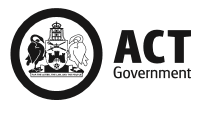 ΤΟ ΠΡΟΓΡΑΜΜΑ ΑΝΑΚΑΜΨΗΣ ΤΗΣ ΚΑΜΠΕΡΑCOVID-19 Easing of Restrictions Roadmap as at 9 October 2020Χάρτης πορείας για την άρση των περιορισμών του COVID-19 στις 9 Oκτωβρίου 2020STAGE 1ΣΤΑΔΙΟ 1Please refer to the Easing of Restrictions Roadmap as at 26 May 2020 for details of the already implemented Stage 1.Ανατρέξτε στον χάρτη πορείας για τη άρση των περιορισμών στις 26 Μαΐου 2020 για λεπτομέρειες σχετικά με το στάδιο 1 που έχει ήδη εφαρμοστεί.STAGE 2ΣΤΑΔΙΟ 2Step 2.1Βήμα 2.11 person per 4 square metres1 άτομο ανά 4 τετραγωνικά μέτραMaximum 20 peopleΜέχρι 20 άτομαCOVID Safety PlanΣχέδιο ασφάλειας COVIDBeauty therapy, tanning or waxing servicesNail salonsSpa and massageTattoo and body modification parloursGyms, health clubs, fitness or wellness centres Yoga, barre, pilates and spin facilitiesGalleries, museums, national institutions and historic placesOutdoor amusement/attractions (e.g. zoo)Choirs, bands and orchestrasCaravan parks and campgroundsIndoor sporting centresLow contact indoor and outdoor sport (including dance)Κέντρα αισθητικής, μαυρίσματος ή αποτρίχωσηςΚέντρα μανικιούρ - πεντικιούρ Ινστιτούτα μασάζ και σπαΚέντρα τατουάζ και τροποποίησης σώματος Γυμναστήρια, κέντρα αθλητισμού και ευεξίας Εγκαταστάσεις γιόγκα, μπαρ α τερ, πιλάτες και σπίνινγκ Γκαλερί, μουσεία, εθνικά ιδρύματα και ιστορικοί χώροιΧώροι υπαίθριας διασκέδασης (παραδείγματος χάριν, ζωολογικοί κήποιΧορωδίες, μουσικά συγκροτήματα και ορχήστρεςΠάρκα τροχόσπιτων και κάμπινγκΚέντρα άθλησης κλειστού χώρουΑθλητικές δραστηριότητες εσωτερικού και εξωτερικού χώρου με μειωμένη σωματική επαφή, περιλαμβανομένων χορευτικών δραστηριοτήτωνFurther easing of restrictions:Restaurants, cafés, clubs and other licensed venuesWeddings – 20 peopleFunerals – 50 people indoors and outdoorsPlaces of worship and religious ceremoniesBoot camps and personal trainingPoolsCommunity centres, facilities or youth centresUniversities/CIT and other vocational training providers to increase face-to-face learning where possibleWorking from home if it works for you and your employer.Επιπλέον άρση περιορισμών:Εστιατόρια, καφετέριες, κλαμπ και άλλοι χώροι που επιτρέπεται η πώληση αλκοόλΓάμοι - 20 άτομαΚηδείες - 50 άτομα σε εσωτερικούς και εξωτερικούς χώρουςΧώροι λατρείας και θρησκευτικές τελετέςΚέντρα ομαδικής προπόνησης και ατομικής άσκησηςΠισίνεςΚοινοτικά κέντρα, εγκαταστάσεις ή κέντρα νεότηταςΠανεπιστήμια/CIT και άλλα κέντρα τεχνικής κατάρτισης θα αυξήσουν την διδασκαλία πρόσωπο με πρόσωπο, όπου είναι εφικτόΕργασία από το σπίτι, αν λειτουργεί για σας και για τον εργοδότη σαςStep 2.2Βήμα 2.21 person per 4 square metres1 άτομο ανά 4 τετραγωνικά μέτραMaximum 100 peopleΜέχρι 100 άτομαCOVID Safety PlanΣχέδιο ασφαλείας COVIDAll indoor and outdoor gatherings to maximum 100 people within the 1 per 4sqm ruleFor hospitality venues – maximum number of patrons excludes staff and alcohol can be served without foodReopening of:Cinemas and movie theatresIndoor amusement centres, arcades and outdoor/indoor play centresBetting agencies (Tab and Keno)Όλες οι εσωτερικές και εξωτερικές συγκεντρώσεις για έως 100 άτομα εντός του κανόνα 1 ανά 4τμΓια χώρους φιλοξενίας - ο μέγιστος αριθμός πελατών δεν περιλαμβάνει το προσωπικό και το αλκοόλ μπορεί να σερβιριστεί χωρίς φαγητόΆνοιγμα εκ νέου:Κινηματογράφοι και θέατραΕσωτερικά κέντρα διασκέδασης, κέντρα παιχνιδιών arcade και υπαίθρια / εσωτερικά κέντρα παιχνιδιούΠρακτορεία στοιχημάτων (Tab και Keno)All performances in all locations (including concert venues, theatres, arenas, auditoriums or outdoor venues)Return to full-contact training for all sportsCircuit training in gymsUniversities/CIT and other vocational training providers to increase face-to-face learning where possibleWorking from home if it works for you and your employer.Όλες οι παραστάσεις σε όλους τους χώρους (συμπεριλαμβανομένων των συναυλιακών χώρων, θεάτρων αρένων, αμφιθέατρων ή υπαίθριων χώρων)Επιστροφή σε προπονήσεις για όλα τα αθλήματα χωρίς περιορισμούςΟμαδικές προπονήσεις σε γυμναστήριαΠανεπιστήμια/ CIT και άλλα κέντρα τεχνικής κατάρτισης θα αυξήσουν την διδασκαλία πρόσωπο με πρόσωπο, όπου είναι εφικτόΕργασία από το σπίτι, αν λειτουργεί για σας και για τον εργοδότη σαςFrom 12 Noon Friday 17 July 2020:Από τις 12 το μεσημέρι Παρασκευή 17 Ιουλίου 2020:Return to full-contact competition for sport, dance and martial artsΕπιστροφή σε αθλητικούς αγώνες πλήρους επαφής, αγώνες χορού και πολεμικών τεχνών.STAGE 3Currently in effectΣΤΑΔΙΟ 3Σε ισχύStep 3.1Βήμα 3.125 Maximum in venue or 1 person per 4 square metresΜέχρι 25 σε ένα χώρο ή 1 άτομο ανά 4 τετραγωνικά μέτραMaximum 100 peopleΤο πολύ 100 άτομαCOVID Safety PlanΣχέδιο ασφαλείας COVID1 person per 4 square metres of usable space applies, to maximum of 100 people in each indoor space and each outdoor space (excluding staff on premises)Reopening of:Casinos and gaming in clubsFood courts (dine-in)Steam-based services, including saunas, steam rooms, steam cabinets and bathhousesStrip clubs, brothels, escort agencies24-hour gyms – maximum of 25 people when unstaffed1 άτομο ανά 4 τετραγωνικά μέτρα χρησιμοποιήσιμου χώρου, έως 100 άτομα σε κάθε εσωτερικό χώρο και σε κάθε εξωτερικό χώρο (εξαιρουμένου του προσωπικού στις εγκαταστάσεις)Επαναλειτουργία:Καζίνο/ Αίθουσες παιχνιδιών και τυχερών παιχνιδιών σε λέσχεΧώροι μαζικής εστίασης Υπηρεσίες με βάση τον ατμό που συμπεριλαμβάνουν σάουνες, δωμάτια και καμπίνες ατμού, και λουτράΚέντρα στριπτίζ, οίκοι ανοχής και πρακτορεία συνοδών 24ωρα γυμναστήρια - έως 25 άτομα όταν δεν διαθέτουν προσωπικόWorking from home if it works for you and your employer.Εργασία από το σπίτι εάν αυτό λειτουργεί για εσάς και τον εργοδότη σας.From 9am Friday 18 September 2020:Από τις 9 π.μ. Παρασκευή 18 Σεπτεμβρίου 2020:Smaller sized venues, facilities and businesses can return to their pre-COVID capacity, with a maximum of 25 people (excluding staff) across the whole venue.Μικρότεροι χώροι, εγκαταστάσεις και επιχειρήσεις μπορούν να επιστρέψουν στην προ-COVID χωρητικότητά τους, με το πολύ 25 άτομα (εκτός του προσωπικού) σε ολόκληρο τον χώρο.Step 3.2Βήμα 3.21 person per 4 square metres1 άτομο ανά 4 τετραγωνικά μέτραMaximum 200 peopleΜέγιστο 200 άτομαCOVID Safety PlanΣχέδιο ασφάλειας COVIDElectronic contact tracingΗλεκτρονική ανίχνευση επαφώνAll gatherings can increase to 200 peopleMedium-sized hospitality venues with total usable space between 101 and 200 square metres can have a maximum of 50 people throughout the venue (excluding staff)For cinemas and movie theatres – up to 50% capacity of each theatre, up to 200 peopleFor large indoor seated venues – ticketed events up to 50% capacity, up to 1,000 peopleFor enclosed outdoor venues with permanent tiered seating/grandstands – ticketed events up to 50% capacity, up to 1,000 peopleFor GIO Stadium and Manuka Oval – up to 50% seated capacityWorkplaces may commence a return to the workplace if it suits employers and employees.  If workplaces choose to return, a COVID- Safe Plan should be in place.Όλες οι συγκεντρώσεις μπορούν να αυξηθούν σε 200 άτομαΟι χώροι φιλοξενίας μεσαίου μεγέθους με συνολικό ωφέλιμο χώρο μεταξύ 101 και 200 ​​τετραγωνικών μέτρων μπορούν να φιλοξενήσουν έως 50 άτομα σε όλο τον χώρο (εκτός του προσωπικού)Για κινηματογράφους και θέατρα- χωρητικότητα έως και 50% κάθε θεάτρου, έως 200 άτομαΓια μεγάλους εσωτερικούς χώρους με καθισματα - εκδηλώσεις με χωρητικότητα έως και 50% της χωρητικότητας, έως 1.000 άτομαΓια κλειστούς εξωτερικούς χώρους με μόνιμα κλιμακωτά καθίσματα / εξέδρες - εκδηλώσεις εισιτηρίων χωρητικότητας έως 50%, έως 1.000 άτομαΓια το GIO Stadium και Manuka Oval - χωρητικότητα έως και 50%Οι χώροι εργασίας ενδέχεται να ξεκινήσουν την επιστροφή στο χώρο εργασίας, εάν ταιριάζει στους εργοδότες και τους εργαζομένους.FUTURE CONSIDERATIONS ΜΕΛΛΟΝΤΙΚΑ ΣΧΕΔΙΑTiming to be confirmedΔεν έχει ακόμη επιβεβαιωθεί το χρονοδιάγραμμαHighest-risk activities and settings, including:Mass gatherings (e.g. festivals)Larger conferences and conventionsNightclubs.Δραστηριότητες και ρυθμίσεις υψηλού κινδύνου, όπως:Μαζικές συγκεντρώσεις (π.χ. φεστιβάλ)Μεγαλύτερα συνέδρια και διασκέψειςΝυχτερινά κέντρα διασκέδασης.COVID Safe check pointsΣημεία ελέγχου COVIDSafePublic health risk assessment informed by monitoring the impacts of eased restrictions.Η αξιολόγηση του κινδύνου για τη δημόσια υγεία ενημερώνεται παρακολουθώντας τις επιπτώσεις της άρσης των περιορισμών.Next check point 6 November 2020Επόμενο σημείο ελέγχου στις 6 Νοεμβρίου 2020Avoid public transport in peak hour.Αποφύγετε τις δημόσιες συγκοινωνίες κατά τις ώρες αιχμής.RESTRICTIONS MAY HAVE EASED BUT YOUR RESPONSIBILITY HASN’TΟΙ ΠΕΡΙΟΡΙΣΜΟΙ ΜΠΟΡΕΙ ΝΑ ΕΧΟΥΝ ΛΗΞΕΙ ΑΛΛΑ ΑΥΤΗ Η ΕΥΘΥΝΗ ΣΑΣ ΠΑΡΑΜΕΝΕΙMaintain good hand hygieneΔιατηρήστε την καλή υγιεινή των χεριώνStay 1.5 metres apartΔιατηρήστε απόσταση 1,5 μέτρων Stay home if you are unwellΜείνετε σπίτι αν δεν είστε καλάGet tested if you have symptoms of COVID-19Εξεταστείτε εάν έχετε συμπτώματα COVID-19Further information at covid19.act.gov.auΠερισσότερες πληροφορίες στο covid19.act.gov.au